Application for Appointment:   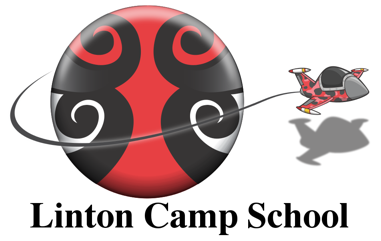 Classroom Teacher - PermanentCONFIDENTIALPersonal DetailsSelf AssessmentPlease complete the following self-assessment.  This self-assessment will be carefully read and considered.  Please limit your response to 700 words or less.  Bullet points are fine.Please type under the following headings and give specific examples of your work in these areas:Teaching experience and curriculum strengthsELearningSport and PECollaboration and team work (please write about this area)Cultural responsive and relational pedagogyDeclaration and Authorisation StatementImportant Notes for ApplicantsPlease fully complete this form personally.  First, read it through, then answer all the questions and make sure you sign and date where indicated on the last page.Attach a curriculum vitae (CV) containing any additional information.If you are selected for an interview you may bring whanau/support people at your own expense.  Please advise if this is your intention.Failure to complete this application and answer all questions truthfully may result in an offer of employment being withdrawn or appointment being terminated, if any information is later found to be false.a). Applicants may not be employed as a children’s worker if they have been convicted of a specified offence listed in Schedule 2 of the Children’s Act 2014, unless they obtain an exemption.  The Criminal Records (Clean Slate) Act 20014 will not apply to these specified offenses and these offences will be included in your Police vetting results.b). The Clean Slate Act provides certain convictions do not have to be disclosed providing:you have not committed any offence within 7 consecutive years of being sentenced for the offenceyou did not serve a custodial sentence at any timethe offence was neither a specified offence under the Children’s Act 2014you have paid any fines or costsPlease note that you are not obliged to disclose convictions if you meet the above conditions but you can do so if you wish.  If you are uncertain as to whether you are eligible contact the Ministry of Justice.Preferred TitleMr •           Mrs •                Ms •               Miss •Mr •           Mrs •                Ms •               Miss •Mr •           Mrs •                Ms •               Miss •Other Preferred TitleSurnameFirst NameAddressAddressAddressAddressI may be contacted atWorkYes •        No •Telephone (Work)MobileTelephone (Home)I may be contacted atWorkYes •        No •Email: Email: Email: Do you have current Teacher Registration in NZ?         YES •           NO •      Teacher Registration NumberExpiry DateAre you a New Zealand citizen?          YES •           NO •If NO, do you have Permanent Resident Status?          YES •           NO •If NO, do you have a current Work Permit?          YES •           NO •Current Position:School:Position Held:Time Held:  From        /        /         to dateDo you agree to your referees being asked to nominate other persons who might assist in assessing your application?  If Yes, please note that we may contact these persons     YES •    NO •Define your personal and professional knowledge, skills and experiences that qualify you for this position paying particular attention to the bullet pointed list above.1.  Have you ever been convicted of an offence against the law?                                YES/NO      If yes, please supply relevant details:2.   Have you ever received a Police diversion for an offence?                                      YES/NO       If ‘Yes’ please detail:Have you ever been discharged without conviction for an offence?                      YES/NOIf ‘Yes’ please detail:Are you awaiting sentencing or do you have charges pending?                                YES?NOIf ‘Yes’ please state the nature of the conviction/cases pending:Have you ever been the subject of any concerns involving child safety?                YES/NOIf ‘Yes’ please detail:Are you aware of any injury or medical condition that could impact on your          YES/NOability to perform this job effectively?If ‘Yes’ please detail:In addition to other information provided are there any other factors that we should knowto assess your suitability for appointment and ability to do the job?                           YES/NO      If yes, please supply relevant details:I give permission for the Linton Camp School Board of Trustees to check my record       with the New Zealand Police. To the best of my knowledge the statements in my application and Curriculum Vitae are        true and accurate.  I give permission for these claims to be verified.  I understand that       the conditions of my employment may be jeopardized if the claims made are found to       be false. I give permission for my referees, former employers and colleagues to be contacted.Agreed by:  ______________________________             Date:  ______________________